Herstellung des persönlichen ThesaurusDie Grundidee firmiert oft unter dem Namen Konversationsfächer oder Konversationsvokabular. Diese werden i.d.R. einmal von der Lehrkraft hergestellt und z.T. laminiert und ausgegeben, wachsen also nicht mit und berücksichtigen den individuellen Leistungsstand der SuS nicht. 

Hier eine erprobte, effiziente Variante:
Die SuS und die Lehrkraft sammeln Begriffe, Wendungen, Vokabeln, die im Unterricht aktuell verwendet wurden oder gefehlt haben. Es hat sich bewährt, pro Woche einen Schüler / eine Schülerin damit zu beauftragen, diese zu sammeln und in die Datei einzupflegen. Da es über Moodle läuft, kann die Lehrkraft z.B. nach der Durchsicht von HA weitere Wendungen eingeben.Sobald eine Seite gefüllt ist, können sich die SuS eine neue Serie herstellen:
-	Blatt ausdrucken
-	Rechten Rand abschneiden (Linkshänder: Spalten tauschen und linken Rand abschneiden)
-	Streifen abschneiden und übereinander legen plus ein Streifen als Deckblatt mit dem Namen
-	Links (Linkshänder rechts) zusammentackern und ggfs. umwickelnDer Fächer ist im Mäppchen gut unterzubringen und im Unterricht stets dabei. Die SuS schauen immer wieder nach, markieren sich ggfs. einzelne Wendungen farbig, setzen sie bei der Erstellung von Texten ein etc. Wird eine Wendung beherrscht, kann sie abgerissen und weggeworfen werden. So sehen die SuS sehr deutlich ihren Lernfortschritt.
Bei Bedarf wird die nächste Seite oder die nächsten 2 Seiten aus dem Thesaurus ausgedruckt.Viel Erfolg!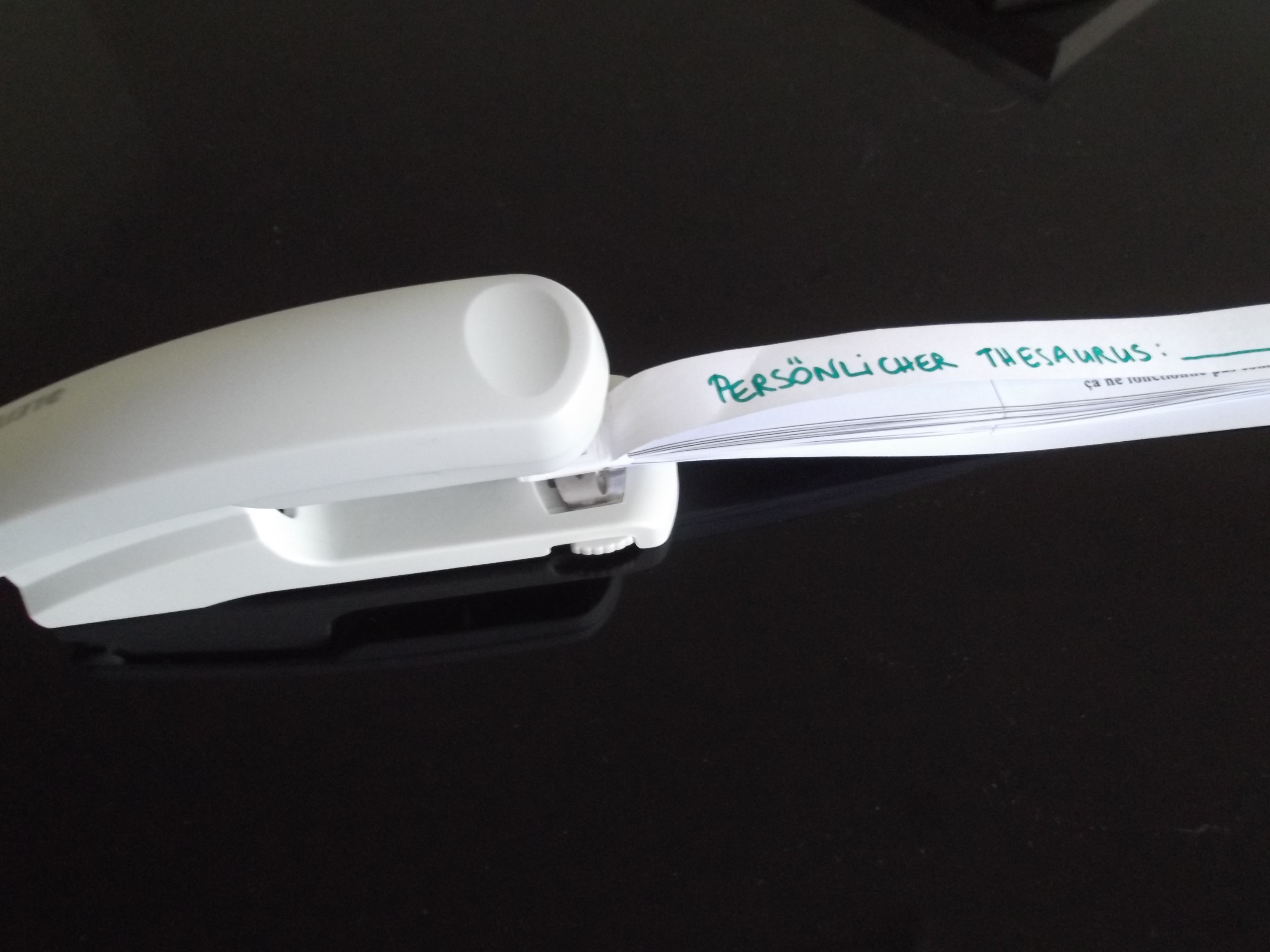 